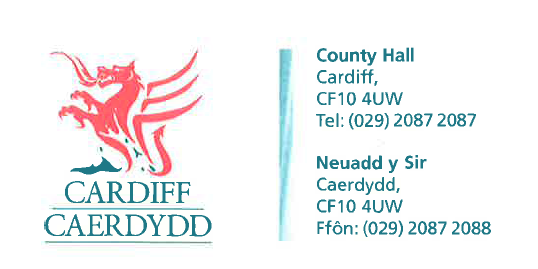 FOI Response Document FOI17885Thank you for your request under the Freedom of Information Act 2000 about Attachment of Earnings received on 23/05/2022. RequestFor each of the financial years;2019/20202020/20212021/2022Question:How many Attachment of Earnings (or Earning/Wage Arrestment if based in Scotland) orders did your organisation issue for debts relating to Council Tax payments?We have considered your request and enclose the following information:Response/Exemptions2019/2020 - 21532020/2021 - 5062021/2022 - 938If you have any queries or concerns, please do not hesitate to contact us.Please remember to quote the reference number above in any future communications.